TEHNISKĀ SPECIFIKĀCIJA Nr. TS_1501.005 v1Mērlente (0,001m - 5m)Attēlam ir informatīvs raksturs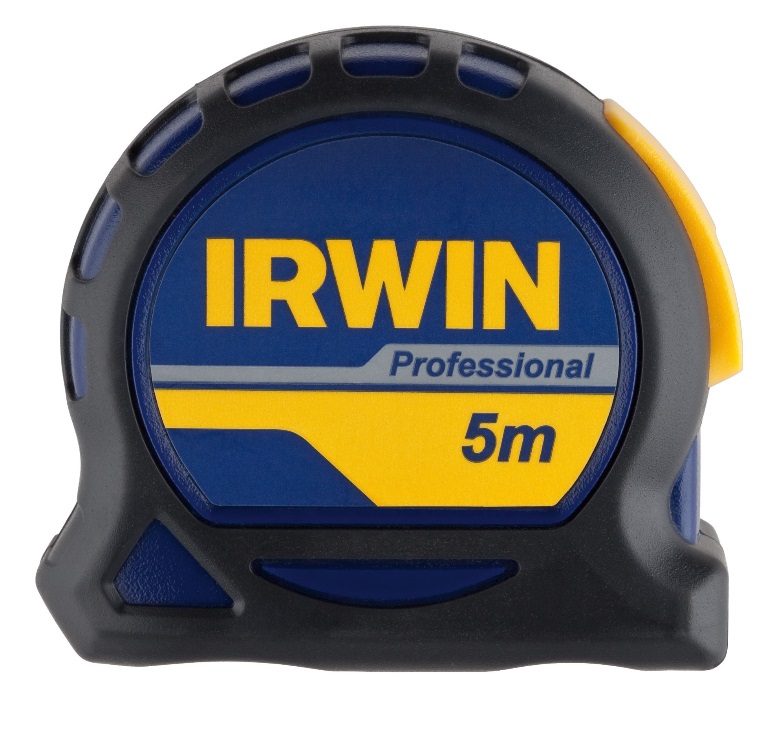 Nr.p.k.AprakstsMinimāla tehniskā prasībaPiedāvātā produkta konkrētais tehniskais aprakstsAvots Piezīmes1Vispārīgās prasības1.1Ražotājs (nosaukums, atrašanās vieta).Norādīt informāciju 1.21501.005 Mērlente (0,001m - 5m) Norādīt pilnu preces tipa apzīmējumu1.3Parauga piegādes laiks tehniskajai izvērtēšanai (pēc pieprasījuma), darba dienas15 darba dienas2Dokumentācija2.1Jābūt pieejams mērinstrumenta attēls vai paraugsMērinstrumenta attēlam jābūt: ".jpg" formātā;izšķiršanas spēja ne mazāka par 2Mpix;ir iespēja redzēt  visu mērinstrumentu un izlasīt visus uzrakstus uz tā;attēls nav papildināts ar reklāmu.Ir2.1Oriģinālā lietošanas instrukcija sekojošās valodāsLV vai EN vai RU3Galvenās tehniskās prasības3.1Mērīšana no0.001 m3.2Mērīšana līdz5.000 m3.3Mērīšanas precizitāte±1mm3.4Gabarītu izmērs≤ (100x100x30) mm3.5Svars≤ 0.3 kg4Vides nosacījumi4.1Minimāla darba temperatūra≤ 0ºC4.2Maksimāla darba temperatūra≥ +40ºC